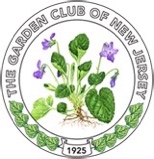 President’s Project Award Application “Plant Trees: Nature’s Unsung Heroes” Grant Application due to GCNJ Awards Chairman by February 15, 2022 Limit to three pages  Name of Club: 						District: Date Submitted:						Number of club members:Club President: 	Address:  Phone: 							Email: Club Awards Chair: 	Address:  Phone:							Email:  New Project:  Y____   N_____		Beginning Date: ____________		Completion Date:____________Project title:Proposed expenses and source of funding:  Involvement of club members, other organizations: Continuing involvement, follow-up, maintenance:Project Description:Attach photos, landscape plan or other pertinent documentationOne sided, no covers, mail three copies to GCNJ Awards Chair Peggy Morrisey by due date. 142 Osborne Ave., Bay Head, NJ 08742-4624  